О нас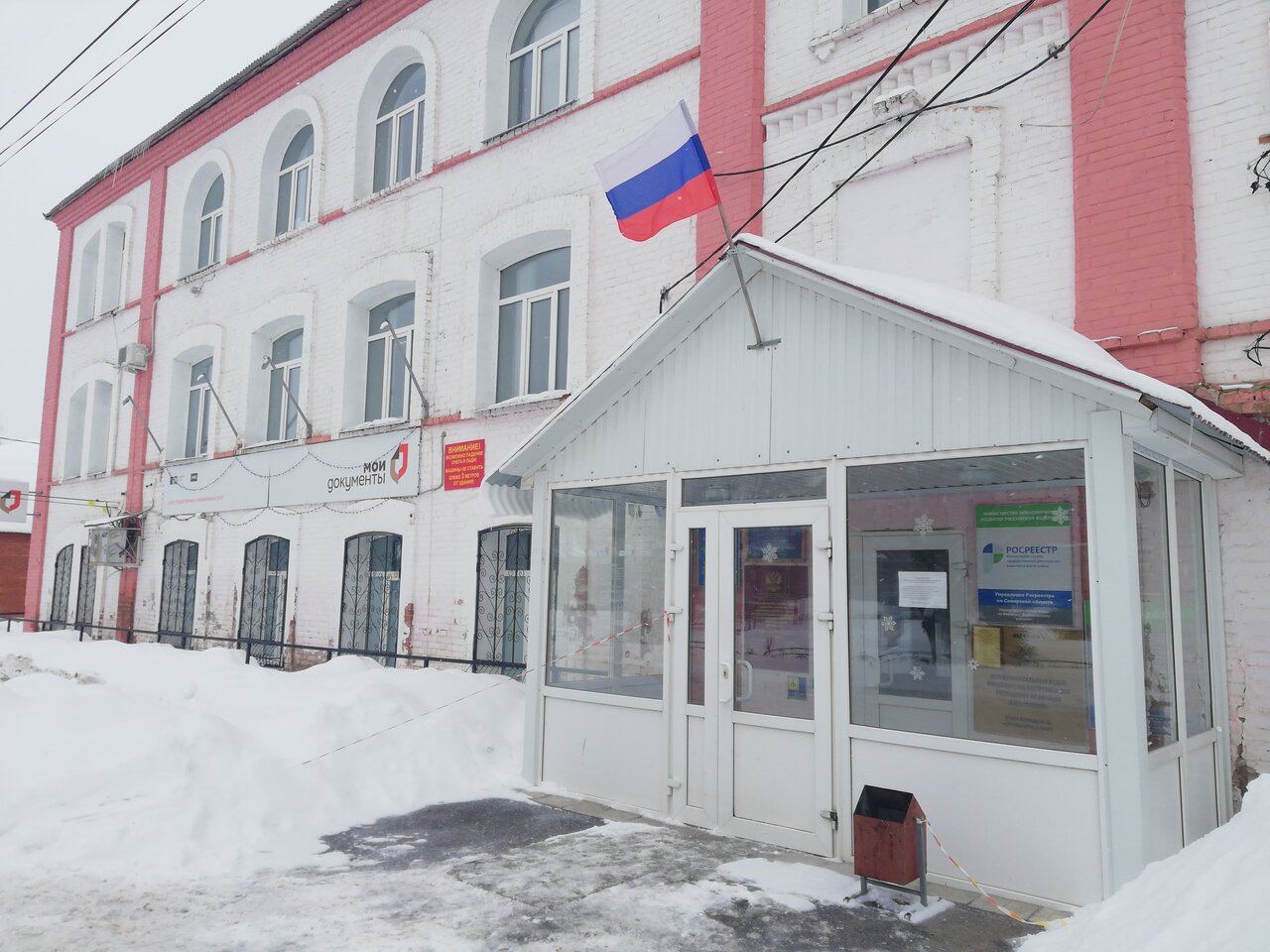 Мы рады приветствовать Вас на официальной страничке муниципального бюджетного учреждения муниципального района Борский Самарской области «Многофункциональный центр предоставления государственных и муниципальных услуг»!МБУ «МФЦ муниципального района Борский» создано в соответствии с Постановлением Администрации муниципального района Борский Самарской области №379 от 25.05.2011г.Общая площадь помещений, занимаемых МБУ «МФЦ муниципального района Борский»составляет 200.1 кв. м., количество окон по предоставлению услуг  -  8.  На сегодняшний день в многофункциональном центре организовано предоставление более 170 государственных и муниципальных услуг.Основная задача центра – комплексное и оперативное решение вопросов граждан в удобном для них месте и режиме с помощью квалифицированного персонала, исключающее обращение в разные ведомства и организации для получения одной (государственной или муниципальной) услуги.Работа МБУ «МФЦ муниципального района Борский» упрощает оформление документов. Благодаря осуществлению данного проекта большинство необходимых справок стало возможным получать сразу и на месте.Цели деятельности МБУ «МФЦ муниципального района Борский»:·                     упрощение процедур получения государственных и муниципальных услуг за счет реализации принципа «одного окна»;·                     сокращение временных и финансовых затрат на получение услуги, в том числе на получение информации (сбор справок и сведений, необходимых для получения услуги), время в пути до места предоставления, время ожидания в очереди, время общения с чиновниками;·                     повышение информированности граждан и юридических лиц о порядке, способах и условиях получения государственных и муниципальных услуг;·                     повышение комфортности для заявителей в процессе получения государственных и муниципальных услуг;·                     повышение удовлетворенности получателей государственных и муниципальных услуг их качеством;·                     противодействие коррупции, ликвидация рынка посреднических услуг при предоставлении государственных и муниципальных услуг;·                     внедрение практики интерактивного взаимодействия с заявителями при предоставлении государственных и муниципальных услуг;·                     развитие и совершенствование межведомственного взаимодействия различных федеральных, региональных и муниципальных служб, организаций;Основные функции МБУ «МФЦ муниципального района Борский»:·                     организация взаимодействия с органами власти, услуги которых предоставляются на базе МБУ «МФЦ муниципального района Борский»;·                     информирование об условиях и порядке получения услуг посредством размещения информации в сети Интернет и при обращении в телефонную справочную службу МБУ «МФЦ муниципального района Борский»;·                     консультирование при личном обращении в МБУ «МФЦ муниципального района Борский» об условиях и порядке получения услуг;·                     прием документов, необходимых для предоставления услуг;·                     выдача заявителям документов по результатам предоставления услуг, подготовленных уполномоченными органами и (или) организациями;·                     обработка персональных данных в ходе выполнения перечисленных выше операций.Предоставление государственных и муниципальных услуг на базе МБУ «МФЦ муниципального района Борский» осуществляется бесплатно, за исключением установленных законодательством Российской Федерации случаев. В этом случае заявители уплачивают государственную пошлину согласно Налоговому кодексу РФ.Для Вашего максимального удобства в МБУ «МФЦ муниципального района Борский» учтены все необходимые требования комфортности.                    Для автоматизированного управления потоками посетителей функционирует система электронной очереди. В секторе ожидания расположены платежные терминалы, банкоматы, обеспечен доступ к справочной правовой системе и сети Интернет, предоставляются дополнительные (платные) услуги по копированию документов и иные, в свободном доступе находятся формы (бланки) документов, необходимых для получения государственных (муниципальных) услуг. Кроме этого, в здании МБУ «МФЦ муниципального района Борский» расположена детская игровая зона.Получить предварительную консультацию, узнать о возможности и условиях получения необходимой Вам услуги Вы можете, позвонив в телефонную справочную службу МБУ «МФЦ муниципального района Борский» по номеру 8(84667)25362 или написав письмо на электронный адрес: mfcborskoe2012@yandex.ruВся работа нашего коллектива нацелена на то, чтобы Вы получили нужные услуги качественно, доступно и в кратчайшие сроки.Мы стремимся работать по такому графику, который устраивает большинство заявителей. Мы ценим Ваше мнение и всегда рады читать Ваши отзывы о нашей работе, которые Вы можете оставить при обращении в центр, заполнив анкету, книгу жалоб или оставив электронное сообщение на адрес: mfcborskoe2012@yandex.ruМы всегда рады видеть Вас в нашем центре!